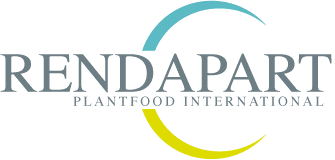 Rendapart is a company located in Aalst Belgium specialized in the production and packing of organic and organo-mineral fertilizers. It is a financially strong and prospering family-owned company with a long tradition, introducing new production techniques and performing product innovation on a continuous base. The well-known brand VIANO offers a complete range of garden products, fertilizers (single and composed), soil enhancers, potting soil, groundcovers etc. Actualy Rendapart is looking for :Operator bagging departmentObjectives:Bagging of fertilizers according to procedures, planning and related qualitative and quantitative targets, to obtain a ready to sell product. Function :As operator you are responsible for :Reception of the productBagging of the product verifying quantity, quality, and conformity Securing the pallet loads with a cover to optimize stability and appearance Supply of packaging materials to the production lines (pallets, cardboards ,foils ,big bags,..)Bedienen van diverse machines in functie van het afzakken van meststoffenSupervision of the equipment and the productionEquipment changeover Technical controls on the installation and warning maintenance when necessaryDaily maintenance activitiesProfile :You have a forklift driving license, or are preapered to get oneYou speak English/Dutch/FrenchYou have first job experience or an extended production scholarshipYou are prepared to work in 3 shiftsOffer: Rendapart offers a challenging job, with a lot of variation in an interesting and dynamic environment.Interested? If you are interested in this unique job opportunity, please send your cv and motivation letter to Frans Krauch, hello@viano.be , Rendapart NV, Wijngaardveld 36, B-9300 Aalst, Belgium.